Useful links for Harcourt Hill research students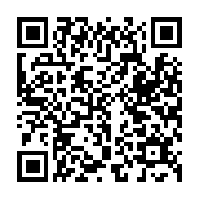 Basics:Researchers’ Page				https://www.brookes.ac.uk/library/research/  Library Web site				https://www.brookes.ac.uk/library Harcourt Hill Library Virtual Tour	bit.ly/hhlibvtour LibrarySearch				https://oxfordbrookes.on.worldcat.org/discovery/ Subject Help					https://www.brookes.ac.uk/library/subject-help/  RADAR					https://radar.brookes.ac.uk/radar/home.do Research Tools:Material from beyond Brookes:LibrarySearch searches Brookes Library holdings only as its initial default, but you can change the search (in the Filters menu on the left) to Libraries Worldwide. Information about obtaining resources not held by Brookes Library:E-Theses:			https://ethos.bl.uk Interlibrary Loans:	https://www.brookes.ac.uk/library/library-services/borrowing/interlibrary-loans-service/ Using other libraries:	https://www.brookes.ac.uk/library/library-services/borrowing/access-to-other-libraries/ Databases, E-books, E-journals:Use the tabs on LibrarySearch on the Library home page to select what you want, or check Subject Help for recommendations for your subject’s key resources.Theses/dissertations:Postgraduate print dissertations are listed on LibrarySearch. Recent dissertations are often held on RADAR and can be found at http://bit.ly/studentresearchRADAR Login:When accessing our electronic resources (e-books, e-journals, databases etc) you’ll often be prompted to log in. Just do so with your Brookes details (student number and password)Advice on referencing and plagiarism:https://www.brookes.ac.uk/library/library-services/information-skills/citing-references-in-your-work-and-plagiarism/ EndNote referencing software:https://www.brookes.ac.uk/library/library-services/endnote/